Goudhurst Parish Council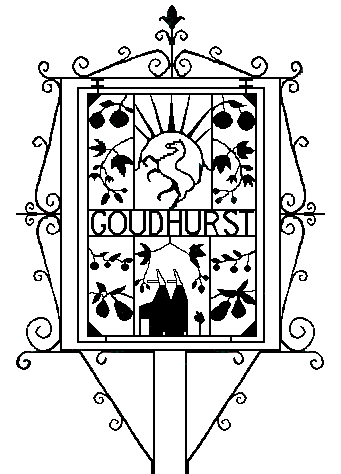 There will be a Virtual Annual Meeting of Goudhurst Parish Council on Tuesday 04 May 2021 at 7.30 pm via ZoomMembers of the Public and the Press are welcome to attend this virtual meeting or submit questions for discussion at the meeting. If you wish to attend this virtual meeting, please follow the Zoom link. To submit questions, we invite you to email the Clerk to the Parish Council on clerk@goudhurst-pc.gov.uk by the submission deadline of 12 noon on Tuesday 04 May 2021.https://us02web.zoom.us/j/86310750453?pwd=Yi9JdFhKUVdvNFYrVmYvSzBNNnFtZz09At the Chairman’s discretion, 15 minutes will be set aside for questions from members of the public each of whom may be invited to speak for a maximum of 3 minutes in total relating to items on the Agenda or about issues of local concern.  Thereafter they have the right, and are welcome, to stay and observe the rest of the meeting in accordance with the Public Bodies (Admission to Meetings) Act 1960, s1. Please inform the Clerk if you intend to film or record the Meeting.Claire ReedClerk to Goudhurst Parish Council28 April 2021Parish Council Office - The Hop Bine, Ranters Lane, Goudhurst, TN17 1HN01580 212552 | clerk@goudhurst-pc.gov.uk | https://.goudhurst-pc.gov.uk | 07494 117313Quorum for Council:  4 MembersAGENDA1. Election of the ChairmanThe Chairman, on being elected is to sign a Declaration of Acceptance of Office2. Co-option of a new CouncillorTo resolve the co-option of Mrs Alison Webster as a councillor for the Goudhurst Parish Ward3. Apologies for absence 4. Declarations of Interest 5. To resolve that the Minutes of the Council Meetings held on 12 April 2021, and available to Members prior to this meeting, are a correct record.6. To receive questions and statements from members of the press and public.7. To receive reports from County and Borough Councillors8. Appointments8.1. To elect a Vice Chairman8.2. To agree appointments of Members to Council's Committees and OtherAppointments.9. Clerk's Report 9.1. Meeting Procedures9.1.1. The declaration of interests9.1.2. Apologies for non-attendance at meetings9.2. Content for the E-newsletter9.3. Training9.4. Councillors to consider and make a decision on a request for a grantfrom West Kent Neighbourhood Watch Association10. Council to resolve to delegate the performance of its statutory and legal responsibilities, as detailed in the attached terms of reference, to the Clerk as Proper Officer under s.101 of LGA 1972.11. Committee Reports11.1. Amenities Committee 11.1.1. Council to resolve to appoint a contractor to remove the metalstructure on the south side of the Village Green owing to safety concerns11.2. Burial Board 11.2.1. To consider an email received from St Mary's Church Warden on 20.04.21 regarding church wall repairs. See briefing paper from RFO.11.3. Business & Communications Committee 11.4. Highways Committee 11.5. Planning Committee11.5.1. Members to note TWBC decisions in April 202111.6. Youth & Housing Committee Cllr Phil Kirkby11.6.1. Council to consider and make a decision on the proposal to purchasethe garages at Mary Days for the sum of ￡68,000.11.6.2. Subject to 11.6.2 - Council to consider and approve an application forborrowing approval from the PWLB.12. Accounts 12.1. Approval of the Finance report for April including the Bank Reconciliation12.2. Approval of payments for May12.3. To consider for approval the renewal of Council's insurance for 2021-22.13. Annual Accounts 2020-21 and Audit13.1. To review the effectiveness of the system of internal control. Councillors are asked to consider the attached Statement of Internal Control in support of the Annual Governance Statement. The Chairman of the meeting and the Clerk to sign.13.2. To approve the Annual Governance Statement for 2020-21, Section 1 ofthe AGAR for the year ending 31 March 2021. The Chairman of the meetingand the Clerk to sign and date plus minute reference.13.3. To approve the Accounting Statements for 2020-21, Section 2 of theAGAR for the year ending 31 March 2021 and the supporting BankReconciliation as at 31 March 2021 and if necessary, the explanation of thesignificant variations from last year (2019-20) to this year (2020-21). TheChairman of the meeting to sign and date plus minute reference.14. Items for information 14.1. The next Parish Council Meeting will be on Monday 14 June 2021, 7.30pm in the Parish Hall, subject to Government Guidance.